  MADONAS NOVADA PAŠVALDĪBA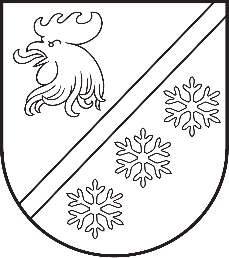 Reģ. Nr. 90000054572Saieta laukums 1, Madona, Madonas novads, LV-4801 t. 64860090, e-pasts: pasts@madona.lv ___________________________________________________________________________MadonāAPSTIPRINĀTIar Madonas novada pašvaldības domes30.03.2023. lēmumu Nr. 142 (protokols Nr. 4, 1. p.)SAISTOŠIE NOTEIKUMI Nr. 3Grozījumi Madonas novada pašvaldības 2023. gada 28. februāra saistošajos noteikumos Nr. 2 “Nekustamā īpašuma Vītolu ielā 8A, Kusā, Aronas pagastā, Madonas novadā, zemes vienības ar kadastra apzīmējumu 7042 006 0793, teritorijas izmantošanas un apbūves noteikumi un grafiskā daļa”Izdoti saskaņā arPašvaldību likuma 44. panta pirmo daļu,Teritorijas attīstības plānošanas likuma 25. panta pirmo daļu Izdarīt Madonas novada pašvaldības 2023. gada 28. februāra saistošajos noteikumos Nr. 2 “Nekustamā īpašuma Vītolu ielā 8A, Kusā, Aronas pagastā, Madonas novadā, zemes vienības ar kadastra apzīmējumu 7042 006 0793, teritorijas izmantošanas un apbūves noteikumi un grafiskā daļa” grozījumus, izsakot šādā redakcijā:Ar šiem saistošajiem noteikumiem tiek apstiprināti lokālplānojuma teritorijas plānojuma grozījumiem nekustamajā īpašumā Vītolu ielā 8A, Kusā, Aronas pagastā, Madonas novadā, zemes vienības ar kadastra apzīmējumu 7042 006 0793, teritorijas izmantošanas un apbūves noteikumi un grafiskā daļa, kas ir šo saistošo noteikumu neatņemama sastāvdaļa un pieejama Latvijas ģeotelpiskās informācijas portāla www.geolatvija.lv sadaļā https://geolatvija.lv/geo/tapis3#document_24342. Domes priekšsēdētājs							A. LungevičsŠIS DOKUMENTS IR ELEKTRONISKI PARAKSTĪTS AR DROŠU ELEKTRONISKO PARAKSTU UN SATUR LAIKA ZĪMOGU